ПРОЕКТОб утверждении значений коэффициента в целях применениядля расчета платы за часть земельного участка, превышающегоустановленный органами местного самоуправления размерродственного, почетного, воинского захоронения, созданногона кладбищах городского округа Лыткарино с 01.08.2004 по 30.06.2020 включительноВ соответствии с Федеральным законом от 06.10.2003 № 131-ФЗ «Об общих принципах организации местного самоуправления в Российской Федерации», Федеральным законом от 12.01.1996 № 8-ФЗ «О погребении и похоронном деле», Законом Московской области от 17.07.2007                                           № 115/2007-ОЗ «О погребении и похоронном деле в Московской области», постановлением Правительства Московской области от 17.03.2022 № 244/9 «Об утверждении Порядка оформления родственных, почетных, воинских захоронений, созданных с 1 августа 2004 по 30 июня 2020 включительно, превышающих установленный органами местного самоуправления муниципальных образований Московской области размер данных мест захоронений, как семейные (родовые) захоронения, и Методики расчета платы за часть земельного участка, превышающего установленный органами местного самоуправления муниципальных образований Московской области размер родственного, почетного, воинского захоронения», Уставом городского округа Лыткарино Московской области, с целью регулирования отношений, связанных с погребением и похоронным делом на кладбищах, расположенных на территории городского округа Лыткарино, Совет депутатов городского округа Лыткарино решил:1. Утвердить прилагаемые значения коэффициента (Ккоркс) в целях применения для расчета платы за часть земельного участка, превышающего установленный органами местного самоуправления размер родственного, почетного, воинского захоронения, созданного на территории кладбищ городского округа Лыткарино с 01.08.2004 по 30.06.2020 включительно.2. Опубликовать настоящее решение в средствах массовой информации.Председатель Совета депутатовгородского округа Лыткарино                                                            Е.В. Серёгин                                                                                                                Утверждено	     решением Совета депутатов    городского округа Лыткарино	          от  _________  №  _______Значения коэффициента (Ккоркс) в целях применениядля расчета платы за часть земельного участка, превышающегоустановленный органами местного самоуправления размерродственного, почетного, воинского захоронения, созданногона территории кладбищ городского округа Лыткарино с 01.08.2004 по 30.06.2020 включительно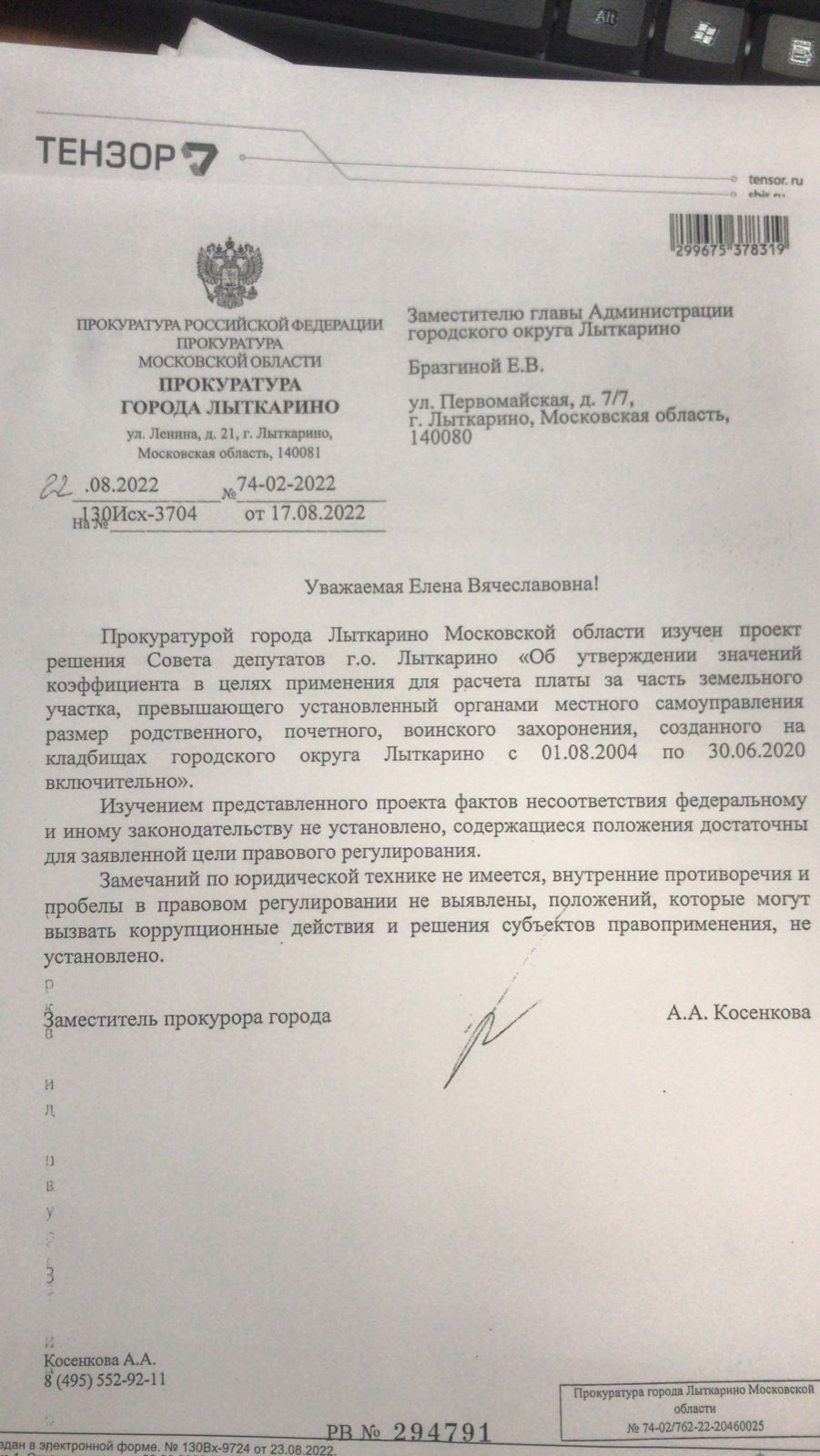 N п/пКадастровая стоимость 1 кв. метра земельного участка под кладбищем, на территории которого родственное, почетное, воинское захоронение оформляется как семейное (родовое) захоронение (КСизук), в рубляхЗначение коэффициента Ккоркс1до 99,99 рублей (включительно)0,52от 100,00 рублей до 149,99 рублей (включительно)1,03от 150,00 рублей до 199,99 рублей (включительно)1,54от 200,00 рублей до 249,99 рублей (включительно)2,04от 250,00 рублей до 299,99 рублей (включительно)2,55от 300,00 рублей до 349,99 рублей (включительно)3,06от 350,00 рублей до 399,99 рублей (включительно)3,57от 400,00 рублей до 449,99 рублей (включительно)4,08от 450,00 рублей до 499,99 рублей (включительно)4,59от 500,00 рублей и более5,0